                                                                                                                                                       SaskaņojuDaugavpils pilsētas pašvaldības iestādes “Sociālais dienests” vadītāja(paraksts)  L.Drozde Daugavpilī, 2022.gada __.jūnijāZIŅOJUMS Nr. 2.-4.1./17Daugavpils pilsētas pašvaldības iestāde “Sociālais dienests”uzaicina potenciālos pretendentus piedalīties zemsliekšņa iepirkumā par līguma piešķiršanas tiesībām“Sadzīves tehnikas un elektropreču piegāde Daugavpils pilsētas pašvaldības iestādei “Sociālais dienests””, ID Nr.DPPISD 2022/17Pasūtītājs:Zemsliekšņa iepirkuma mērķis – piegādāt sadzīves tehniku un elektropreces Daugavpils pilsētas pašvaldības iestādei “Sociālais dienests”, kas atbilst ziņojuma tehniskās specifikācijas prasībām.Iepirkums iedalīts 19 (deviņpadsmit) daļās ar sekojošām paredzamām līgumcenām:Zemsliekšņa iepirkuma nepieciešamības apzināšanas datums: 23.03.2022.Piedāvājuma daļu iesniegšanas kārtība: Piedāvājumu var iesniegt vienā, vairākās vai visās iepirkuma daļās. Iesniedzot piedāvājumu vairākās iepirkuma daļās vienlaicīgi, pretendents izvērtē iespēju uzvaras gadījumā vienlaicīgi izpildīt pasūtījumu visās iesniegtajās daļās.Līguma izpildes termiņš: 30 (trīsdesmit) dienu laikā no līguma noslēgšanas dienas.Nosacījumi pretendenta dalībai zemsliekšņa iepirkumā:pretendents ir reģistrēts Latvijas Republikas Komercreģistrā vai līdzvērtīgā reģistrā ārvalstīs atbilstoši piegādātāja  reģistrācijas vai pastāvīgās dzīvesvietas valsts normatīvo aktu prasībām.Pasūtītājs izslēdz pretendentu no dalības zemsliekšņa iepirkumā jebkurā no šādiem gadījumiem:pasludināts pretendenta maksātnespējas process, apturēta vai pārtraukta tā saimnieciskā darbība, uzsākta tiesvedība par tā bankrotu vai tas tiek likvidēts;ir konstatēts, ka pretendentam piedāvājumu iesniegšanas termiņa pēdējā dienā vai dienā, kad pieņemts lēmums par iespējamu iepirkuma līguma slēgšanas tiesību piešķiršanu, Latvijā vai valstī, kurā tas reģistrēts vai kurā atrodas tā pastāvīgā dzīvesvieta, ir nodokļu parādi, tai skaitā valsts sociālās apdrošināšanas obligāto iemaksu parādi, kas kopsummā kādā no valstīm pārsniedz 150 euro;pretendents ir sniedzis nepatiesu informāciju vai vispār nav sniedzis pieprasīto informāciju;pretendents nav iesniedzis šī ziņojuma 9.punktā pieprasītos dokumentus;pretendenta piedāvājums neatbilst tehniskās specifikācijas un šajā ziņojumā  minētajām prasībām;pretendenta piedāvātā cena pārsniedz paredzamo kopējo līgumcenu attiecīgajā iepirkuma daļā.Pretendentu iesniedzamie dokumenti dalībai zemsliekšņa iepirkumā:pretendenta pieteikums dalībai zemsliekšņa iepirkumā, kas sagatavots atbilstoši 2.pielikumā norādītajai formai (oriģināls);pretendenta tehniskais un finanšu piedāvājums, kas sagatavots atbilstoši 3.pielikumā norādītajai formai (oriģināls);pilnvaras oriģināla vai apliecinātas kopijas eksemplārs – ja pieteikumu un/vai finanšu piedāvājumu paraksta pilnvarota persona, kā arī ja līgumu parakstīs cita persona, jāpievieno attiecīgs šīs personas pilnvarojums.Zemsliekšņa iepirkumu komisija, ir tiesīga lūgt pretendentu precizēt vai izskaidrot pretendenta iesniegtos dokumentus dalībai iepirkumā, ar nosacījumu, ka komisijas pieprasītie precizējumi vai izskaidrojumi nepapildina un negroza piedāvājumu.Piedāvājuma izvēles kritērijs: piedāvājums ar viszemāko cenu katrā daļā, kas atbilst ziņojumā minētajām prasībām.Informācija par rezultātiem: tiks ievietota Daugavpils pilsētas pašvaldības iestādes “Sociālais dienests” mājaslapā www.socd.lv un Daugavpils pilsētas pašvaldības mājaslapā www.daugavpils.lv.Piedāvājums iesniedzams: līdz 2022.gada 15.jūnijam, plkst.10:00:Daugavpils pilsētas pašvaldības iestādē “Sociālais dienests”, Vienības ielā 8, Daugavpilī, LV-5401 (ieeja no Kr.Valdemāra ielas puses), ievietojot piedāvājumu pastkastītē pie ieejas durvīm. Piedāvājumam jābūt slēgtā aploksnē ar norādi: „Sadzīves tehnikas un elektropreču piegāde Daugavpils pilsētas pašvaldības iestādei “Sociālais dienests””, ID Nr.DPPISD 2022/17 un pretendenta rekvizītiem.atsūtot ar paroli aizsargātu un ar drošu elektronisko parakstu parakstītu failu – piedāvājumu uz e-pastu: socd@socd.lv. Šajā gadījumā pretendents nosūta paroli no faila 2022.gada 15.jūnijā no plkst. 10:00 līdz plkst. 10:30 (uz e-pastu: tatjana.krasevska@socd.lv).Pielikumā:Tehniskā specifikācija.Pieteikuma par piedalīšanos zemsliekšņa iepirkumā veidlapa.Tehniskā un finanšu piedāvājuma veidlapa.Līguma projektsZiņojums sagatavots 09.06.2022.Komisijas priekšsēdētāja vietnieks	V.LoginovsKomisijas locekļi:	S.Upeniece	T.KraševskaD.UmbraškoL.GadzāneI.TrifonovaE.Hrapāne                                                                                                              M.Liniņa1.pielikumsTEHNISKĀ SPECIFIKĀCIJA IEPIRKUMĀ“Sadzīves tehnikas un elektroiekārtu piegāde Daugavpils pilsētas pašvaldības iestādei “Sociālais dienests””, ID Nr.DPPISD 2022/17Piegādātājs nodrošina šādas jaunas, lietošanai drošas, iepakotas oriģinālajā preču ražotāja iepakojumā sadzīves tehnikas un elektropreču piegādi Daugavpils pilsētas pašvaldības iestādei “Sociālais dienests”:*Attēlos redzamajām precēm ir ilustratīva nozīme.Piegādātajam jānodrošina preces garantiju 24 (divdesmit četrus) mēnešus.Piegādātajam ir jānogādā preces uz tehniskās specifikācijas 1.punkta tabulā norādītajām adresēm.Preču piegādes cenai ir jābūt iekļautai finanšu piedāvājumā norādītajā cenā.Sagatavoja:Daugavpils pilsētas pašvaldības iestādes “Sociālais dienests”Saimniecības sektora vadītājs									V.LoginovspielikumsPIETEIKUMS PAR PIEDALĪŠANOS ZEMSLIEKŠŅA IEPIRKUMĀ“Sadzīves tehnikas un elektroiekārtu piegāde Daugavpils pilsētas pašvaldības iestādei “Sociālais dienests””, ID Nr.DPPISD 2022/17Pretendents iesakās piedalīties zemsliekšņa iepirkumā “Sadzīves tehnikas un elektroiekārtu piegāde Daugavpils pilsētas pašvaldības iestādei “Sociālais dienests”” ID Nr.DPPISD 2022/17.Apņemas (ja Pasūtītājs izvēlēsies šo piedāvājumu) slēgt līgumu un izpildīt visus līguma nosacījumus (4.pielikums).Pretendents apliecina, ka: ir iesniedzis tikai patiesu informāciju;piekrīt piedāvājuma kopējās cenas publicēšanai Daugavpils pilsētas pašvaldības iestādes “Sociālais dienests” mājas lapā internetā (www.socd.lv) un Daugavpils pilsētas pašvaldības mājaslapā (www.daugavpils.lv);garantē piegādāt preces atbilstoši tehniskajā specifikācijā noteiktajām prasībām un ievērojot spēkā esošos normatīvos aktus;nekādā veidā nav ieinteresēts nevienā citā piedāvājumā, kas iesniegts šajā zemsliekšņa iepirkumā;nav tādu apstākļu, kuri liegtu piedalīties zemsliekšņa iepirkumā un izpildīt tehniskajā specifikācijā norādītās prasības;nodrošinās konfidencialitāti un neizpaudīs informāciju, kas var tikt iegūta līguma izpildes laikā par Daugavpils pilsētas pašvaldības iestādes “Sociālais dienests” darbību un izdotajiem dokumentiem;ir informēts par personas datu apstrādi piedāvājuma izskatīšanas procesā (nolūks: piedāvājuma izvērtēšana un pretendentu atlase līguma noslēgšanai zemsliekšņa iepirkuma “Sadzīves tehnikas un elektroiekārtu piegāde Daugavpils pilsētas pašvaldības iestādei “Sociālais dienests”” ID Nr.DPPISD 2022/17 ietvaros (tiesiskais pamats: Daugavpils pilsētas pašvaldības iestādes “Sociālais dienests” leģitīmās intereses).Apstiprina, ka iesniegtais finanšu piedāvājums ir galīgs un netiks mainīts un tas ir spēkā 30 (trīsdesmit) dienas no datuma, kas ir noteikts kā zemsliekšņa iepirkuma piedāvājumu iesniegšanas pēdējais termiņš.Apzinās, ka pasūtītājam nav pienākuma slēgt līgumu ar pretendentu tā uzvaras gadījumā, ja pasūtītajam zūd preču piegādes nepieciešamība vai trūkst preču piegādes finansējuma.Pretendenta vai tā pilnvarotās personas vārds, uzvārds3.pielikumsTEHNISKAIS UN FINANŠU PIEDĀVĀJUMS IEPIRKUMĀ“Sadzīves tehnikas un elektroiekārtu piegāde Daugavpils pilsētas pašvaldības iestādei “Sociālais dienests””ID Nr.DPPISD 2022/17(Pretendenta nosaukums), vienotais reģistrācijas Nr.(reģistrācijas numurs), (juridiskā adrese), piedāvā piegādāt un sekojošu jaunu, lietošanai drošu, iepakotu oriģinālajā preču ražotāja iepakojumā sadzīves tehniku un/vai elektropreces Daugavpils pilsētas pašvaldības iestādei “Sociālais dienests” atbilstoši tehniskās specifikācijas prasībām par šādu cenu:*Cenām jābūt norādītām ar ne vairāk ka 2 zīmēm aiz komata.Ar šo mēs apstiprinām, ka mūsu piedāvājums ir spēkā 30 (trīsdesmit) dienas no datuma, kas ir noteikts kā aptaujas procedūras piedāvājumu iesniegšanas pēdējais termiņš. Apstiprinām, ka Finanšu piedāvājums ir galīgs un netiks mainīts.*Paraksta pretendenta persona ar pārstāvības tiesībām vai pretendenta pilnvarotā personaVārds, uzvārds, amats	 	Paraksts	 	Datums	 	4.pielikumsLĪGUMSpar sadzīves tehnikas un elektroiekārtu piegādi(projekts)Daugavpilī                                                                                                 2022.gada __.___________Daugavpils pilsētas pašvaldības iestāde “Sociālais dienests”, reģ.Nr.90001998587, juridiskā adrese: Vienības iela 8, Daugavpils, LV-5401, vadītājas Līvijas Drozdes personā, kura rīkojas uz pamatojoties uz nolikumu (turpmāk tekstā – Pasūtītājs), no vienas puses, un 	,	reģ.Nr. 	,	juridiskā	adrese:	 	, tās 	personā, kas darbojas saskaņā ar 	___________, (turpmāk tekstā – Piegādātājs), no otras puses, abas kopā sauktas „Puses” un katra atsevišķi saukta „Puse”,pamatojoties uz ________________ piedāvājumu	zemsliekšņa	iepirkuma	par līguma piešķiršanas tiesībām “Sadzīves tehnikas un elektroiekārtu piegāde Daugavpils pilsētas pašvaldības iestādei “Sociālais dienests””, ID Nr.DPPISD 2022/17, ___ daļu ______________________(turpmāk – Iepirkums) un iepirkuma rezultātiem noslēdza savā starpā šāda satura līgumu (turpmāk – Līgums):LĪGUMA PRIEKŠMETSPasūtītājs pasūta un Piegādātājs, ievērojot Līguma un tā pielikumu noteikumus, apņemas piegādāt Pasūtītājam jaunu, nelietotu, lietotāja veselībai un apkārtējai videi drošu sadzīves tehniku un/vai elektropreces (turpmāk – Preces) oriģinālā ražotāja iepakojumā, saskaņā ar tehnisko specifikāciju (1.pielikums) un tehnisko un finanšu piedāvājumu” (2.pielikums).Piegādātājs piegādā Preces Pasūtītājam 30 (trīsdesmit) dienu laikā no Līguma parakstīšanas dienas uz attiecīgām Preču piegādes adresēm, kas norādītas tehniskajā un finanšu piedāvājumā (pielikumā).2. LĪGUMA SUMMA UN NORĒĶINU KĀRTĪBAKopējā Līguma summa ir  EUR 	(vārdos) bez PVN, pieskaitot  PVN 21% EUR 	(vārdos), kopā ar PVN 21% EUR 	(vārdos).Katras preces izcenojums ir norādīts tehniskajā un finanšu piedāvājumā (2.pielikums) un Līguma darbības laikā tas nevar tikt mainīts.Līgumcenā ir ietvertas visas izmaksas, kas saistītas ar pilnīgu un kvalitatīvu Līguma izpildi, tajā skaitā izmaksas, kas saistītas ar darba apmaksu, Preces piegādi, nodokļiem un nodevām, kā arī ir ņemti vērā visi iespējamie riski, tai skaitā iespējamie sadārdzinājumi un citas izmaksas.Pasūtītājs apmaksā Piegādātājam 2.1.punktā norādīto Līguma summu 10 (desmit) darba dienu laikā pēc Preču nodošanas – pieņemšanas akta (3.pielikums) abpusējas parakstīšanas un rēķina - pavadzīmes saņemšanas dienas.Pasūtītājs ir tiesīgs apmaksāt Līguma summu pa daļām, atbilstoši faktiski piegādāto Preču apjomam, gadījumā, ja Preces tiek piegādātas vairākās partijās.Norēķini tiek veikti bezskaidrā naudā uz Līgumā norādīto Piegādātāja bankas norēķinu kontu. Par pilna norēķina dienu tiek uzskatīta diena, kurā Pasūtītājs un Piegādātājs izpildījuši visas savstarpējās saistības, ko uzliek šis Līgums.Rēķiniem - pavadzīmēm jābūt noformētām atbilstoši tiesību normatīvo aktu prasībām, t.sk., adresētām Pasūtītājam. Gadījumā, ja nav noformēts atbilstoši tiesību normatīvo aktu prasībām vai nav adresēta īstajam adresātam, Izpildītāja pienākums ir anulēt iepriekš izrakstīto rēķinu un izrakstīt un nosūtīt Pasūtītājam jaunu. Šajā gadījumā samaksas termiņš tiek skaitīts no brīža, kad Pasūtītājs saņēmis atbilstoši Līguma noteikumiem noformētu rēķinu.LĪGUMA DARBĪBAS TERMIŅŠ, TĀ IZBEIGŠANAS KĀRTĪBALīgums stājas spēkā tā abpusējas parakstīšanas brīdī un ir spēkā līdz pilnīgai Pušu saistību izpildei.Pusēm ir tiesības izbeigt Līguma darbību savstarpēji rakstveidā vienojoties.Gadījumā, ja kāda no Pusēm nepilda Līgumā noteiktās saistības un konstatētās neatbilstības nav novērstas Līgumā vai puses rakstveida pretenzijā noteiktā termiņā, otrai Pusei ir tiesības vienpusēji izbeigt Līgumu, rakstiski brīdinot par to otru pusi 2 (divas) darba dienas iepriekš, šajā gadījuma neatlīdzinot otrai Pusei nekādus zaudējumus.PREČU PIEŅEMŠANAS - NODOŠANAS KĀRTĪBAPiegādātājs par saviem līdzekļiem piegādā Preces uz tehniskajā specifikācijā norādītajām Preču piegādes adresēm kopā ar katras Preces lietošanas instrukciju (Preces glabāšanas un lietošanas prasības) latviešu valodā, šī Līguma 2.pielikumā noteiktajā komplektācijā.Pirms Preču piegādes Piegādātājs ar Pasūtītāja par Līguma izpildi atbildīgo personu pa tālruni vai e-pastu iepriekš saskaņo Preces piegādes laiku.Piegādātājs nodrošina un veic piegādāto Preču izkraušanas darbus Preces piegādes vietā Pasūtītāja pārstāvja (par Līguma izpildi atbildīgās personas) norādītajās telpās.Preces tiek uzskatītas par piegādātām Pasūtītājam ar brīdi, kad Pušu pilnvarotās personas ir parakstījušas Preču pieņemšanas - nodošanas aktu (3.pielikums) un  rēķinu -  pavadzīmi.Ja Pasūtītājs Preču pieņemšanas brīdī konstatē neatbilstību Līguma 1.pielikumam un/vai Pasūtītājam ir pretenzijas par Preces kvalitāti, tad Pasūtītājs 3 (trīs) darba dienu laikā sastāda un paraksta pretenzijas aktu un iesniedz to Piegādātājam. Pretenziju akts kļūst par Līguma neatņemamu sastāvdaļu. Izpildītājs 10 (desmit) darba dienu laikā no pretenzijas akta saņemšanas brīža uz sava rēķina novērš aktā norādītos trūkumus un nepilnības un atkārtoti iesniedz Pasūtītājam pieņemšanas – nodošanas aktu un pavadzīmi.Ja Piegādātājs objektīvu (pierādāmu) apstākļu dēļ (pārtraukta Preces ražošana u.tml.) nevar piegādāt kādu no Līguma pielikumā norādītām Precēm, Piegādātājs, nosūtot Pasūtītājam motivētu vēstuli un saņemot Pasūtītāja rakstveida piekrišanu, var piedāvāt Pasūtītājam ekvivalentas preces piegādi ar tādu pašu vai labāku raksturojumu un tehniskajiem parametriem, nepārsniedzot Līguma pielikumā norādīto Preces cenu.PUŠU SAISTĪBASPasūtītājs apņemas:samaksāt Izpildītājam par piegādātām Precēm atbilstoši Līgumā norādītajai summai un noteiktajiem termiņiem.pēc Preču piegādes un pirms pavadzīmes un Preču pieņemšanas - nodošanas akta parakstīšanas veikt  to pārbaudi. Neatbilstības vai defektu gadījumā sastādīt rakstisku pretenzijas aktu par konstatētajiem trūkumiem un defektiem.Piegādātājs apņemas:veikt savlaicīgu Preču piegādi ar savu transportu saskaņā ar Līguma noteikumiem.veikt nepieciešamo Preču pielietošanas apmācības Pasūtītāja speciālistiem.nodrošināt savlaicīgu un kvalitatīvu bezmaksas garantijas servisu visām precēm tās ekspluatācijas vietā.veikt Preču nomaiņu pret citām atbilstoši Līguma 1.pielikumā noteiktajai specifikācijai un komplektācijai, ja Pasūtītāja veiktās Preču pārbaudes laikā ir konstatēti defekti vai neatbilstība Līguma 1.pielikumā noteiktajai specifikācijai un komplektācijai.PUŠU ATBILDĪBAPar Līguma noteikumu neizpildi vai nepienācīgu izpildi Puses ir atbildīgas šajā Līgumā un Latvijas Republikā spēkā esošajos normatīvajos aktos noteiktajā kārtībā.Pasūtītāja atbildība:Pasūtītājs uzņemas atbildību par Preces saglabāšanu no tās saņemšanas brīža līdz brīdim, kad Pasūtītājs pilnībā par to norēķinājies ar Izpildītāju.Ja Pasūtītājs nesamaksā Izpildītājam Līguma 2.3. punktā paredzētajā termiņā, tas maksā līgumsodu 0,5 % (piecas desmitdaļas procenta) apmērā no kopējās Līguma summas par katru nokavēto maksājuma dienu, bet ne vairāk kā 10 % no kopējās Līguma summas.Izpildītāja atbildība:ja Izpildītājs nav ievērojis šī Līguma 1.2.apakšpunktā minēto Preču piegādes termiņu, Izpildītājs maksā Pasūtītājam līgumsodu 0,5 % (piecas desmitdaļas procenta) no Preču vērtības par katru nokavēto dienu, bet ne vairāk kā 10 % no kopējās Līguma summas.Līgumsoda samaksa neatbrīvo Puses no Līguma saistību izpildes.GARANTIJAPiegādātājs nodrošina, ka piegādātās Preces ir jaunas, nelietotas, atbilstošā ražotāja komplektācijā, lietotāja veselībai un apkārtējai videi drošas.Piegādātājs garantē Preču kvalitātes un marķējuma atbilstību Preces ražotāja noteiktajiem standartiem un tehniskajiem rādītājiem attiecīgajam Preču veidam, kā arī normatīvajiem aktiem un Līguma noteikumiem, kā arī garantē, ka piegādājamās Preces ir bez defektiem.Preču garantijas laiks ir 24 (divdesmit četri) mēneši no pieņemšanas – nodošanas akta par Preču piegādi Pasūtītājam izrakstīšanas datuma. Garantija tiek attiecināta kā uz Precēm kopumā tā arī uz visām tā komponentēm.Ja Preces garantijas laikā atklājas Preces trūkumi un/vai neatbilstības, kas nav radušies Preces nepareizas uzglabāšanas un/vai lietošanas rezultātā, Pasūtītāja pilnvarotā persona sastāda pretenziju, kuru nosūta Piegādātājam. Piegādātājs par saviem līdzekļiem 20 (divdesmit) darba dienu laikā no Pasūtītāja pilnvarotās personas pretenzijas nosūtīšanas dienas bezmaksas novērš piegādātās Preces trūkumus un/vai neatbilstības, nepieciešamības gadījumā 20 (divdesmit) darba dienu laikā, apmainot to pret bezmaksas jaunu, Līguma, tā pielikuma un Pasūtītāja prasībām atbilstošu Preci.Neskatoties uz Līguma izbeigšanu, Piegādātājs nodrošina Līgumā norādīto Preču garantijas nosacījumu savlaicīgu un kvalitatīvu izpildi.NEPĀRVARAMA VARAPuse tiek atbrīvota no atbildības par pilnīgu vai daļēju Līgumā paredzēto saistību neizpildi, ja šāda neizpilde ir notikusi pēc Līguma parakstīšanas dienas nepārvaramas varas, kuru nebija iespējams ne paredzēt, ne novērst, iestāšanās rezultātā. Šāda nepārvaramā vara ietver sevī notikumus, kuri iziet ārpus Pušu kontroles un atbildības (dabas katastrofas, ūdens plūdi, uguns nelaime, zemestrīce un citas stihiskas nelaimes, kā arī karš un karadarbība, streiki, Latvijas valsts varas un pārvaldes institūciju, un citi norādījumi, kas ir saistoši Pusēm, un citi apstākļi, kas neiekļaujas Pušu iespējamās kontroles robežās).Pusei, kas nokļuvusi nepārvaramas varas apstākļos, bez kavēšanās jāinformē par to otra Puse rakstiski 3 (trīs) darba dienu laikā pēc nepārvaramas varas iestāšanās un ziņojumam jāpievieno izziņa, kuru izsniegušas kompetentas iestādes un kura satur minēto apstākļu apstiprinājumu un raksturojumu.Ja minēto apstākļu (Līguma 7.1. punkts) dēļ Līgums nedarbojas ilgāk par 30 (trīsdesmit) dienām, katrai Pusei ir tiesības atteikties no Līguma izpildes, par to rakstveidā brīdinot otru Pusi vismaz 10 (desmit) dienas iepriekš. Šajā gadījumā neviena Līguma Puse nevar prasīt atlīdzināt zaudējumus, kas radušies šī Līguma izbeigšanas rezultātā.DOMSTARPĪBAS UN STRĪDIJa viena Puse ir pārkāpusi kādu no Līguma noteikumiem, otrai Pusei ir tiesības pieteikt rakstveida pretenziju, kurā norādīts pārkāpuma raksturs un Līguma punkts, kuru Puse uzskata par pārkāptu. Pretenzijā tiek norādīts pārkāpuma novēršanas termiņš, kuru otrai Pusei ir jāievēro.Puses apņemas visus strīdus un domstarpības, kas var rasties sakarā ar Līgumu, risināt pārrunās, ja vienošanos nav bijis iespējams panākt 30 (trīsdesmit) kalendāro dienu laikā, tad minētā strīda izskatīšana var notikt Latvijas Republikas tiesā normatīvajos aktos paredzētajā kārtībā.NOSLĒGUMA JAUTĀJUMIJa kāds no šī Līguma noteikumiem zaudē juridisko spēku, tad pārējie Līguma punkti paliek spēkā.Pušu reorganizācija vai to vadītāju maiņa nevar būt par pamatu Līguma pārtraukšanai vai izbeigšanai. Gadījumā, ja kāda no Pusēm tiek reorganizēta vai likvidēta, Līgums paliek spēkā un tā noteikumi ir saistoši Pušu tiesību pārņēmējam. Izpildītājs brīdina Pasūtītāju par šādu apstākļu iestāšanos vienu mēnesi iepriekš.Līgumu var papildināt, grozīt vai izbeigt, Pusēm savstarpēji vienojoties. Jebkuras līguma izmaiņas vai papildinājumi tiek noformēti rakstveidā un kļūst par šī līguma neatņemamām sastāvdaļām.Neviena no Pusēm nedrīkst nodot savas tiesības, kas saistītas ar Līgumu un izriet no tā, trešajai personai bez otras Puses rakstiskas piekrišanas.Pušu atbildīgās personas par Līguma izpildi:no	Pasūtītāja	puses:	 	,	tālr. 	,	e-pasta	adrese: 	;no	Izpildītāja	puses:	 	,	tālr. 	,	e-pasta	adrese: 	;Puses apņemas neizpaust trešajām personām konfidenciāla rakstura informāciju, kas, izpildot šī Līguma noteikumus, ir nonākusi viņu rīcībā Šis noteikums neattiecas uz vispārpieejamas informācijas izpaušanu un gadījumiem, kad Pusei normatīvajos aktos uzlikts pienākums sniegt pieprasīto informāciju. Noteikums ir saistošs Pusēm arī pēc Līguma saistību pilnīgas izpildes.Puses apstrādā otras Puses darbinieku personu personas datus, kas Pusei kļuvuši zināmi Līguma noslēgšanas un izpildes procesā, tikai Līguma 1.1.punktā paredzētajam nolūkam un tādā apjomā, kas nepieciešams šī Līguma noteikumu izpildei. Puses īsteno organizatoriskus un tehniskus drošības pasākumus ar mērķi nodrošināt Eiropas Savienības un Latvijas Republikas normatīvajiem aktiem atbilstošu personas datu apstrādi un aizsardzību.Šis Līgums sastādīts uz (vārdos) lapām, divos eksemplāros, kuriem ir vienāds juridiskais spēks, viens eksemplārs – Pasūtītājam, otrs – Piegādātājam. Līgumam pievienots 1. pielikums “Tehniskais un finanšu piedāvājums” uz (vārdos) lapām un 2.pielikums “Pieņemšanas – nodošanas akts (veidlapa)”, kas ir līguma neatņemama sastāvdaļa.PUŠU REKVIZĪTI UN PARAKSTI1.pielikums 2022.gada __.________ Līgumam Nr._________ TEHNISKĀ SPECIFIKĀCIJA2.pielikums 2022.gada __.________ Līgumam Nr._________ TEHNISKAIS UN FINANŠU PIEDĀVĀJUMS3.pielikums 2022.gada __.________ Līgumam Nr._________ PIEŅEMŠANAS – NODOŠANAS AKTS(VEIDLAPA)Pasūtītāja nosaukumsDaugavpils pilsētas pašvaldības iestāde “Sociālais dienests”Daugavpils pilsētas pašvaldības iestāde “Sociālais dienests”AdreseVienības iela 8, Daugavpils, LV-5401Vienības iela 8, Daugavpils, LV-5401Reģ.nr.9000199858790001998587KontaktpersonaSaimniecības sektora vadītājs Valērijs Loginovs, tālrunis: +371 654 40919, +371 29639315, e-pasts: valerijs.loginovs@socd.lvSaimniecības sektora vadītājs Valērijs Loginovs, tālrunis: +371 654 40919, +371 29639315, e-pasts: valerijs.loginovs@socd.lvDarba laiksPirmdienaNo 08.00 līdz 12.00 un no 13.00 līdz 18.00Darba laiksOtrdiena,Trešdiena, CeturtdienaNo 08.00 līdz 12.00 un no 13.00 līdz 17.00Darba laiksPiektdienaNo 08.00 līdz 12.00 un no 13.00 līdz 16.00Daļas Nr.Daļas nosaukumsParedzamā līgumcena EUR ar PVN1.daļaŪdens sildītāja (boilera) piegāde150,002.daļaŪdens sildītāja (boilera) piegāde110,003.daļaVeļas mazgājamās mašīnas piegāde (7 kg)300,004.daļaElektrisko tējkannu piegāde475,005.daļaElektriskā grila piegāde70,006.daļaMiksera piegāde52,007.daļaGrīdas ventilatora piegāde50,008.daļaLaminatora piegāde240,009.daļaSkeneru piegāde2592,0010.daļaUltravioletā baktericīdā apstarotāja ar gaisa cirkulāciju piegāde4250,0011.daļaEļļas radiatoru piegāde650,0012.daļaGludekļa piegāde40,0013.daļaMagnetolas piegāde45,0014.daļaElektronisko galda svaru ar verifikāciju piegāde170,0015.daļaKoka zāģēšanas mašīnas SKIL 1310AA vai ekvivalents piegāde210,0016.daļaVīrfrēzes POF1200 AE BOCH vai ekvivalents piegāde120,0017.daļaFrēžu komplekta kokam piegāde60,0018.daļaIededzināšanas aparāta  kokam un ādai piegāde30,0019.daļaPortatīvā datora piegāde500,00Nr.p. k.PrecesnosaukumsPreces aprakstsSkaitsPreces piegādes adrese1.daļa “Ūdens sildītāja (boilera) piegāde”1.daļa “Ūdens sildītāja (boilera) piegāde”1.daļa “Ūdens sildītāja (boilera) piegāde”1.daļa “Ūdens sildītāja (boilera) piegāde”1.daļa “Ūdens sildītāja (boilera) piegāde”1.Ūdens sildītājs (boileris)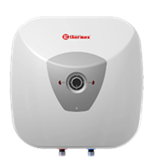 Tips: elektriskais;Montāža: vertikāla;Tilpums: 80 l;Jauda: ne mazāk kā 1200 W;Uzsilšanas laiks līdz 60ºC – ne vairāk kā 3 stundas;Krāsa – balta;Korpuss papildus aizsargāts pret koroziju;Ārējā temperatūras regulēšana;Aizsardzība pret pārkaršanu.1 gab.Šaurā iela 23, Daugavpils 2.daļa “Ūdens sildītāja (boilera) piegāde”2.daļa “Ūdens sildītāja (boilera) piegāde”2.daļa “Ūdens sildītāja (boilera) piegāde”2.daļa “Ūdens sildītāja (boilera) piegāde”2.daļa “Ūdens sildītāja (boilera) piegāde”2.Ūdens sildītājs (boileris) 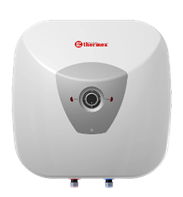 Tips: elektriskais;Montāža: vertikāla;Tilpums: 10 l;Jauda: ne mazāk kā 1200 W;Krāsa – balta;Korpuss papildus aizsargāts pret koroziju;Ārējā temperatūras regulēšana;Aizsardzība pret pārkaršanu.1 gab.Šaurā iela 23, Daugavpils 3.daļa “Veļas mazgājamās mašīnas (7 kg) piegāde”3.daļa “Veļas mazgājamās mašīnas (7 kg) piegāde”3.daļa “Veļas mazgājamās mašīnas (7 kg) piegāde”3.daļa “Veļas mazgājamās mašīnas (7 kg) piegāde”3.daļa “Veļas mazgājamās mašīnas (7 kg) piegāde”3.Veļas mazgājamā mašīna (7 kg)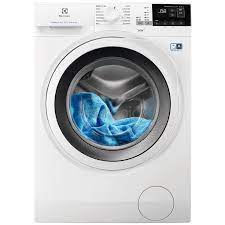 Veļas iekraušanas veids: frontālais;Maks.veļas ietilpība: ne mazāk kā 7 kg;centrifūgas ātrums: ne mazāk kā 1200 apgr./min;Aprīkota ar displeju;Enerģijas patēriņa klase (A-G): ne mazāk D;Izmēri (AxPxDz): 85 x 60 x 57 cm (+/-5 cm);Krāsa: balta.1 gab.Šaurā iela 28, Daugavpils4.daļa “Elektrisko tējkannu piegāde”4.daļa “Elektrisko tējkannu piegāde”4.daļa “Elektrisko tējkannu piegāde”4.daļa “Elektrisko tējkannu piegāde”4.daļa “Elektrisko tējkannu piegāde”4.Elektriskās tējkannas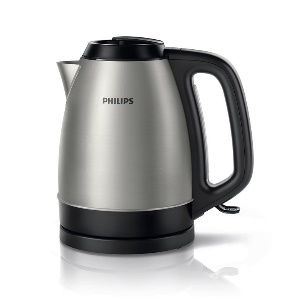 Jauda: vismaz 2100 W;Maksimālais tilpums: 1,7 litri;Ieslēgšanās indikators: ir;Automātiskā atslēgšanās: ir;Automātiskā atslēgšanās, ja nav ūdens: ir;Korpusa materiāls: nerūsējošais tērauds, plastmasa;Sildelements: disks;Krāsa: nerūsējošā tērauda.19 gab.Arhitektu iela 21 Daugavpils (1 gab.);Liepājas iela 4, Daugavpils (2 gab.);Vienības iela 8,Daugavpils (10 gab.);Šaurā 26, Daugavpils, GAC (3 gab.); Šaurā 26, Daugavpils, Grupu dz. (3 gab.);5.daļa “Elektriskā grila piegāde”5.daļa “Elektriskā grila piegāde”5.daļa “Elektriskā grila piegāde”5.daļa “Elektriskā grila piegāde”5.daļa “Elektriskā grila piegāde”5.Elektriskais grils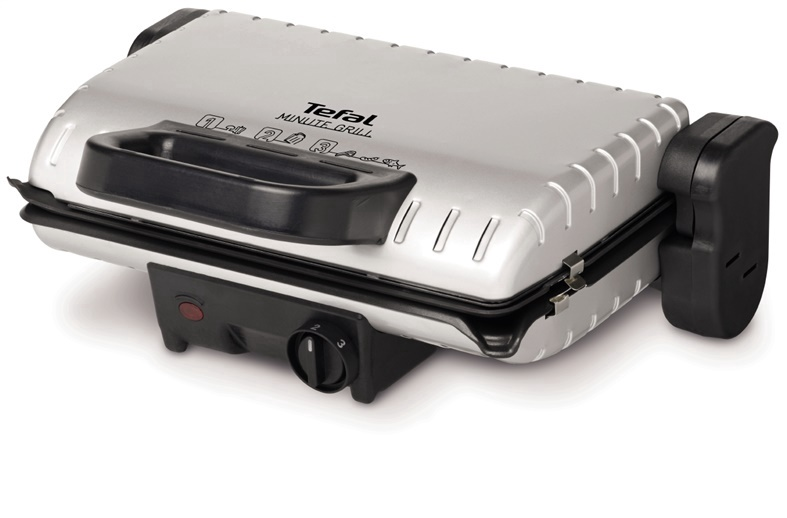 Jauda: vismaz 1600W;Grilēšanas virsma vismaz 550 cm²;Kontrollampiņa.Ēdiena gatavošanas virsmas garums 300 mm un platums 180 mm (+-5 mm);Nepiedegošais pārklājums;Korpusa materiāls: nerūsējoša tērauda;Krāsa: jāsaskaņo ar pasūtītāju.1 gab.Komandanta iela 3,Daugavpils6.daļa “Miksera piegāde”6.daļa “Miksera piegāde”6.daļa “Miksera piegāde”6.daļa “Miksera piegāde”6.daļa “Miksera piegāde”6.Mikseris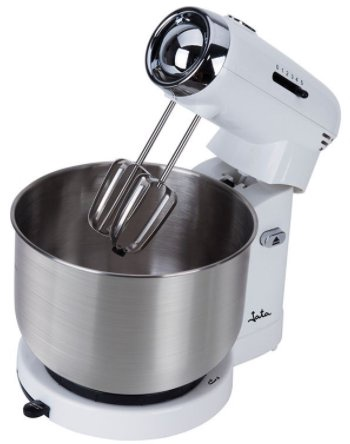 Komplektācijā: nerūsējoša tērauda bļoda, ietilpība 3,5 l;5 ātrumi;Rotācijas pamatne sajaukšanai un mīcīšanai;Poga, lai nofiksētu bļodas stāvokli;2 spirāles mīcīšanai;2 stieņi sajaukšanai;Neslīdošas kājas;Jauda: vismaz 350 W.1 gab.Komandanta iela 3, Daugavpils7.daļa “Grīdas ventilatora piegāde”7.daļa “Grīdas ventilatora piegāde”7.daļa “Grīdas ventilatora piegāde”7.daļa “Grīdas ventilatora piegāde”7.daļa “Grīdas ventilatora piegāde”7.Grīdas ventilators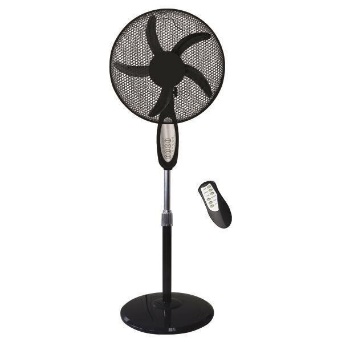 Tips: grīdas ventilators;Ventilatora diametrs: 40 cm (+/-2 cm);Augstums: regulējams līdz 120 cm;Automātiskā horizontālā rotācija 80° ar iespēju to atslēgt;Priekšējā un aizmugurējā drošības reste;Stabils un neslīdošs statīvs;Aizsardzību pret pārkaršanu;Vismaz 3 (trīs) ātruma režīmi;Jauda: ne mazāk kā 45 W;Krāsa: jāsaskaņo ar pasūtītāju;1 gab.Vienības iela 8, Daugavpils 8.daļa “Laminatoru piegāde”8.daļa “Laminatoru piegāde”8.daļa “Laminatoru piegāde”8.daļa “Laminatoru piegāde”8.daļa “Laminatoru piegāde”8.Laminators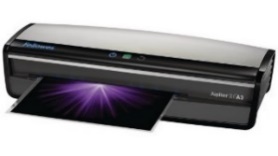 Laminēšanas formāts: A3Darbojas ar 80-125 mikronu plēvi;Laminēšanas ātrums: ne mazāk kā 200 mm/min:Aizsardzība pret pārkaršanu: ir;Automātiska izslēgšanās: ir;Laminēšanas veids: karstā/aukstā.3 gab.Lāčplēša iela 39,Daugavpils (2 gab.);Vienības iela 8, Daugavpils (1 gab.)9.daļa “Skeneru piegāde”9.daļa “Skeneru piegāde”9.daļa “Skeneru piegāde”9.daļa “Skeneru piegāde”9.daļa “Skeneru piegāde”9.Skeneris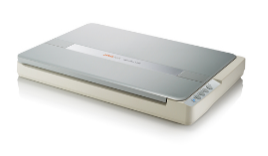 Skenera tips: Plakanvirsmas skeneris;Optiskā izšķirtspēja (ADF): vismaz 600 DPI x 600 DPI (horizontāli x vertikāli);Skenēšanas izšķirtspēja: vismaz 1.200 DPI x 1.200 DPI (horizontāli x vertikāli);Skenēšanas diapazons:  210 mm x 297 mm (horizontāli x vertikāli);ADF minimālie dokumenta izmēri:  89 mm x 127 mm (horizontāli x vertikāli);Maksimālie dokumenta izmēri — ADF: 210 mm x 3.048 mm (horizontāli x vertikāli);Papīra formāti: A4, A5, A6, B5, Letter, Letter, Legal;Skenēšanas ātrums: vismaz Melnbalts: 25 lpp./min. - Krāsu: 25 lpp./min. , Izšķirtspēja: 200 / 300 dpi; Automātiska dokumentu padeve: vismaz 50 Lappuses;Dupleksa skenēšana: Ir;Izvades formāti: BMP, JPEG, TIFF;Skenēšana izmantošanai vairākos TIFF formātos, PDF;Skenēšana izmantošanai PDF formātā/partija;Skenēšana izmantošanai meklējamā PDF formātā;Skenēšana izmantošanai drošā PDF formātā, PDF/A;Failu kompresijas funkcijas:Aparatūra: vismaz  PDF saspiešana;Skenēšanas apjoms: 1.500 Lappuses dienā;Saskarnes: USB 3.0, Ethernet interfeiss (1000 Base-T / 100 Base-TX/ 10-Base-T) (opcionāli).9 gab.Lāčplēša iela 39,Daugavpils (5 gab.)Vienības iela 8, Daugavpils (4 gab.)10.daļa “Ultravioletā baktericīdā apstarotāja ar gaisa cirkulāciju piegāde”10.daļa “Ultravioletā baktericīdā apstarotāja ar gaisa cirkulāciju piegāde”10.daļa “Ultravioletā baktericīdā apstarotāja ar gaisa cirkulāciju piegāde”10.daļa “Ultravioletā baktericīdā apstarotāja ar gaisa cirkulāciju piegāde”10.daļa “Ultravioletā baktericīdā apstarotāja ar gaisa cirkulāciju piegāde”10.Ultravioletais baktericīda apstarotājs ar gaisa cirkulāciju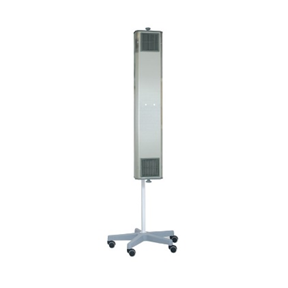 Var izmanot kā statīva veidā, tā arī pie sienas (statīvs ietilpst komplektā).Lampas ražotas ES, atbilst visām prasībām;Efektīvais darbības rādiuss: ne mazāk kā 36 m²;Ventilatora jauda: vismaz 199m3/h;UV spuldzes jauda: 30 W;Jauda: vismaz 85W.10 gab.Vienības iela 8, Daugavpils,(1 gab.); 18.Novembra 354V, Daugavpils (2 gab.);Arhitektu 21, Daugavpils (2 gab.);Komandanta iela 3, Daugavpils (3 gab.);Šaurā iela 26, Daugavpils, Grupu dz. (2 gab.)11.daļa “Eļļas  radiatoru piegāde”11.daļa “Eļļas  radiatoru piegāde”11.daļa “Eļļas  radiatoru piegāde”11.daļa “Eļļas  radiatoru piegāde”11.daļa “Eļļas  radiatoru piegāde”11.Eļļas  radiators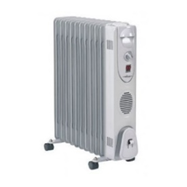 Jauda: vismaz 2500 W;Veids: grīdas radiators, pildīts ar eļļu;Vismaz 3 (trīs) sildīšanas līmeņi;Termostats: elektronisks;Rokturis un riteņi transportēšanai ir;Taimeris: ir;Sekciju skaits: vismaz 7;Apsildāmā platība: ne mazāk kā 20 m2;Krāsa: jāsaskaņo ar pasūtītāju.13 gab.Arhitektu iela 21 Daugavpils (2 gab.); Vienības 8, Daugavpils (9 gab.);Šaurā iela 28, Daugavpils (2 gab.)12. daļa “Gludekļa piegāde”12. daļa “Gludekļa piegāde”12. daļa “Gludekļa piegāde”12. daļa “Gludekļa piegāde”12. daļa “Gludekļa piegāde”12.Gludeklis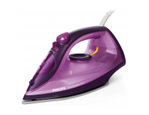 Jauda: ne mazāk par 1800W;Ūdens tvertnes tilpums: ne mazāk kā 250 ml;Regulējama tvaika padeve; Tvaika padeves jauda: vismaz 30 g/min;Ūdens smidzinātājs;	Pretpilēšanas funkcija;	Atkaļķošanās funkcija;	Keramiska gludināšanas virsma;Krāsa: jāsaskaņo ar pasūtītāju.1 gab.Arhitektu iela 21 Daugavpils13. daļa “Magnetolas piegāde”13. daļa “Magnetolas piegāde”13. daļa “Magnetolas piegāde”13. daļa “Magnetolas piegāde”13. daļa “Magnetolas piegāde”13.Magnetola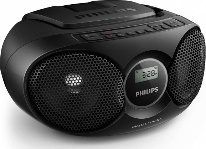 Jauda: ne mazāk kā 4 W;Radio: digitālais;Ir MP 3;Ir CD;Ir USB;Ir displejs;Korpusa materiāls: plastmasas;Krāsa: jāsaskaņo ar pasūtītāju.1 gab.Arhitektu iela 21 Daugavpils14. daļa “Elektronisko galda svaru ar verifikāciju piegāde”14. daļa “Elektronisko galda svaru ar verifikāciju piegāde”14. daļa “Elektronisko galda svaru ar verifikāciju piegāde”14. daļa “Elektronisko galda svaru ar verifikāciju piegāde”14. daļa “Elektronisko galda svaru ar verifikāciju piegāde”14.Elektroniskie galda svari ar verifikāciju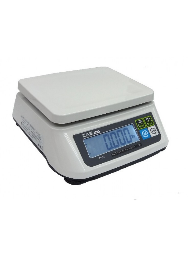 Nerūsējoša tērauda platforma;Verifikācijas sertifikāts iekļauts (CE M);Svēršanas solis: 0,5 - 1 g;Platformas izmēri: 239x190 mm (+-5 mm);Tare funkcija;Zero funkcija;Adapteris 220 V un akumulators iekļauts komplektācijā;Krāsa: jāsaskaņo ar pasūtītāju.1 gab.Arhitektu iela 21 Daugavpils15. daļa “Koka zāģēšanas mašīna SKIL 1310AA vai ekvivalents”15. daļa “Koka zāģēšanas mašīna SKIL 1310AA vai ekvivalents”15. daļa “Koka zāģēšanas mašīna SKIL 1310AA vai ekvivalents”15. daļa “Koka zāģēšanas mašīna SKIL 1310AA vai ekvivalents”15. daļa “Koka zāģēšanas mašīna SKIL 1310AA vai ekvivalents”15.Koka zāģēšanas mašīna SKIL 1310AA vai ekvivalents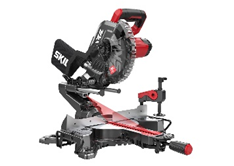 Jauda: vismaz 1600W;Maksimālais ātrums minūtē: vismaz 4700rpm;Diska diametrs: 216 mm;Diska cauruma diametrs: 30mm;Griešanas dziļums 45o leņķī: 155mm;Griešanas dziļums 90o leņķī: 220mm;Rotācijas leņķis: 0-45o;Apgriešanas leņķis: 0-45o;Ir griezuma dziļuma regulēšana, regulējams turētājs, ratiņu rokturis, detaļu skava.1 gab.Arhitektu iela 21 Daugavpils16. daļa “Vīrfrēzes POF1200 AE BOCH vai ekvivalents piegāde”16. daļa “Vīrfrēzes POF1200 AE BOCH vai ekvivalents piegāde”16. daļa “Vīrfrēzes POF1200 AE BOCH vai ekvivalents piegāde”16. daļa “Vīrfrēzes POF1200 AE BOCH vai ekvivalents piegāde”16. daļa “Vīrfrēzes POF1200 AE BOCH vai ekvivalents piegāde”16.Vīrfrēze POF1200 AE BOCH vai ekvivalents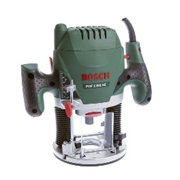 Frēzēšanas dziļums vismaz 55mm;Ātrums tukšgaitā11.000 – 28.000 apgr./min.;Nominālā ieejas jauda vismaz 1200 W;Frēzēšanas augstuma iestatījums: 6-8 mm;Piestiprināmo instrumentu spraudņa diametrs: 6-8mm.1 gab.Arhitektu iela 21 Daugavpils17. daļa “Frēžu komplekta kokam piegāde”17. daļa “Frēžu komplekta kokam piegāde”17. daļa “Frēžu komplekta kokam piegāde”17. daļa “Frēžu komplekta kokam piegāde”17. daļa “Frēžu komplekta kokam piegāde”17.Frēžu komplekts kokam (35 gab.)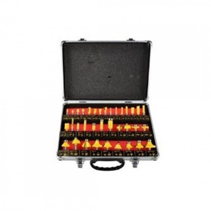 Komplekta elementi: 35 frēzes; alumīnija āķis;HSS ātrgaitas tērauda asmeņi ļauj izmantot griezējus masīvkoka, skaidu plākšņu, MDF un citu koksnes materiālu apstrādei;18 lodīšu frēzes;Asmeņi izgatavoti no ātrgaitas tērauda HSS;Griezēji, kas uzstādīti un vārpstas ar diametru 8mm;Viss komplekts parocīgā alumīnija kastē.1 kompl.Arhitektu iela 21 Daugavpils18. daļa “Iededzināšanas aparāta  kokam un ādai piegāde”18. daļa “Iededzināšanas aparāta  kokam un ādai piegāde”18. daļa “Iededzināšanas aparāta  kokam un ādai piegāde”18. daļa “Iededzināšanas aparāta  kokam un ādai piegāde”18. daļa “Iededzināšanas aparāta  kokam un ādai piegāde”18.Iededzināšanas aparāts  kokam un ādai 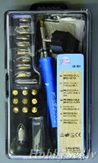 Komplektā ietilpst: iededzināšanas aparāts ar ergonomisku rokturi;20 iededzināšanas uzgaļi;Drošības statīvs;Glabāšanas kaste.1 gab.Arhitektu iela 21 Daugavpils19.daļa “Portatīvā datora piegāde”19.daļa “Portatīvā datora piegāde”19.daļa “Portatīvā datora piegāde”19.daļa “Portatīvā datora piegāde”19.daļa “Portatīvā datora piegāde”19.Portatīvais dators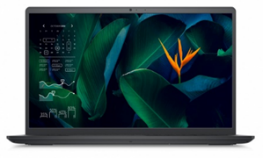 Datora tips: portatīvais, jauns;Ekrāna tips: matēts;Ekrāna izmērs: vismaz 15.6”;Ekrāna izškirtspēja: vismaz 1920*1080;Procesora frekvence: vismaz 2,6 Ghz;Procesora kodolu skaits: vismaz 2;Procesora kešatmiņa: vismaz 4 MB;Cieta diska tips: SSD;SSD diska apjoms: vismaz 256 GB;Operatīvā atmiņa: vismaz 8 GB;HDMI pieslēgums: ir;USB 2.0 pieslēgums: ir (vismaz 1);USB 3.2 pieslēgums: ir (vismaz 2);RJ-45 pieslēgums: ir.Operētājsistēma: Windows 10 Home vai Windows 111 gab.Arhitektu iela 21 DaugavpilsPretendentsReģistrācijas nr.AdreseKontaktpersonaKontaktpersonas tālr. un e-pastsBankas nosaukumsBankas kodsNorēķinu kontsVārds, uzvārds*AmatsParakstsDrošais elektroniskais parakstsir/navDatumsZīmogsNr.p. k.PrecesnosaukumsPreces apraksts atbilstoši tehniskās specifikācijas prasībāmPreces apraksts atbilstoši tehniskās specifikācijas prasībāmPretendenta piedāvātās preces aprakstsPretendenta piedāvātās preces aprakstsPretendenta piedāvātās preces fotoSkaitsCena EUR par vienību bez PVN*Cena EUR par kopējo skaitu bez PVN*1.daļa “Ūdens sildītāja (boilera) piegāde”1.daļa “Ūdens sildītāja (boilera) piegāde”1.daļa “Ūdens sildītāja (boilera) piegāde”1.daļa “Ūdens sildītāja (boilera) piegāde”1.daļa “Ūdens sildītāja (boilera) piegāde”1.daļa “Ūdens sildītāja (boilera) piegāde”1.daļa “Ūdens sildītāja (boilera) piegāde”1.daļa “Ūdens sildītāja (boilera) piegāde”1.daļa “Ūdens sildītāja (boilera) piegāde”1.daļa “Ūdens sildītāja (boilera) piegāde”1.Ūdens sildītājs (boileris)Tips: elektriskais;Montāža: vertikāla;Tilpums: 80 l;Jauda: ne mazāk kā 1200 W;Uzsilšanas laiks līdz 60ºC – ne vairāk kā 3 stundas;Krāsa – balta;Korpuss papildus aizsargāts pret koroziju;Ārējā temperatūras regulēšana;Aizsardzība pret pārkaršanu.Tips: elektriskais;Montāža: vertikāla;Tilpums: 80 l;Jauda: ne mazāk kā 1200 W;Uzsilšanas laiks līdz 60ºC – ne vairāk kā 3 stundas;Krāsa – balta;Korpuss papildus aizsargāts pret koroziju;Ārējā temperatūras regulēšana;Aizsardzība pret pārkaršanu.Norāda preces modeli un visu nepieciešamo informāciju par preci, tās atbilstības katrai tehniskās specifikācijas prasībai izvērtēšanai.Norāda preces modeli un visu nepieciešamo informāciju par preci, tās atbilstības katrai tehniskās specifikācijas prasībai izvērtēšanai.1 gab.PVN 21% EURPVN 21% EURPVN 21% EURPVN 21% EURPVN 21% EURPVN 21% EURPVN 21% EURPVN 21% EURPVN 21% EURKopā ar PVN 21% EURKopā ar PVN 21% EURKopā ar PVN 21% EURKopā ar PVN 21% EURKopā ar PVN 21% EURKopā ar PVN 21% EURKopā ar PVN 21% EURKopā ar PVN 21% EURKopā ar PVN 21% EUR2.daļa “Ūdens sildītāja (boilera) piegāde”2.daļa “Ūdens sildītāja (boilera) piegāde”2.daļa “Ūdens sildītāja (boilera) piegāde”2.daļa “Ūdens sildītāja (boilera) piegāde”2.daļa “Ūdens sildītāja (boilera) piegāde”2.daļa “Ūdens sildītāja (boilera) piegāde”2.daļa “Ūdens sildītāja (boilera) piegāde”2.daļa “Ūdens sildītāja (boilera) piegāde”2.daļa “Ūdens sildītāja (boilera) piegāde”2.daļa “Ūdens sildītāja (boilera) piegāde”2.Ūdens sildītājs (boileris)Tips: elektriskais;Montāža: vertikāla;Tilpums: 10 l;Jauda: ne mazāk kā 1200 W;Krāsa – balta;Korpuss papildus aizsargāts pret koroziju;Ārējā temperatūras regulēšana;Aizsardzība pret pārkaršanu.Tips: elektriskais;Montāža: vertikāla;Tilpums: 10 l;Jauda: ne mazāk kā 1200 W;Krāsa – balta;Korpuss papildus aizsargāts pret koroziju;Ārējā temperatūras regulēšana;Aizsardzība pret pārkaršanu.Norāda preces modeli un visu nepieciešamo informāciju par preci, tās atbilstības katrai tehniskās specifikācijas prasībai izvērtēšanai.Norāda preces modeli un visu nepieciešamo informāciju par preci, tās atbilstības katrai tehniskās specifikācijas prasībai izvērtēšanai.1 gab.PVN 21% EURPVN 21% EURPVN 21% EURPVN 21% EURPVN 21% EURPVN 21% EURPVN 21% EURPVN 21% EURPVN 21% EURKopā ar PVN 21% EURKopā ar PVN 21% EURKopā ar PVN 21% EURKopā ar PVN 21% EURKopā ar PVN 21% EURKopā ar PVN 21% EURKopā ar PVN 21% EURKopā ar PVN 21% EURKopā ar PVN 21% EUR3.daļa “Veļas mazgājamās mašīnas (7 kg) piegāde”3.daļa “Veļas mazgājamās mašīnas (7 kg) piegāde”3.daļa “Veļas mazgājamās mašīnas (7 kg) piegāde”3.daļa “Veļas mazgājamās mašīnas (7 kg) piegāde”3.daļa “Veļas mazgājamās mašīnas (7 kg) piegāde”3.daļa “Veļas mazgājamās mašīnas (7 kg) piegāde”3.daļa “Veļas mazgājamās mašīnas (7 kg) piegāde”3.daļa “Veļas mazgājamās mašīnas (7 kg) piegāde”3.daļa “Veļas mazgājamās mašīnas (7 kg) piegāde”3.daļa “Veļas mazgājamās mašīnas (7 kg) piegāde”3.Veļas mazgājamā mašīna (7 kg)Veļas iekraušanas veids: frontālais;Maks.veļas ietilpība: ne mazāk kā 7 kg;centrifūgas ātrums: ne mazāk kā 1200 apgr./min;Aprīkota ar displeju;Enerģijas patēriņa klase (A-G): ne mazāk D;Izmēri (AxPxDz): 85 x 60 x 57 cm (+/-5 cm);Krāsa: balta.Veļas iekraušanas veids: frontālais;Maks.veļas ietilpība: ne mazāk kā 7 kg;centrifūgas ātrums: ne mazāk kā 1200 apgr./min;Aprīkota ar displeju;Enerģijas patēriņa klase (A-G): ne mazāk D;Izmēri (AxPxDz): 85 x 60 x 57 cm (+/-5 cm);Krāsa: balta.Norāda preces modeli un visu nepieciešamo informāciju par preci, tās atbilstības katrai tehniskās specifikācijas prasībai izvērtēšanai.Norāda preces modeli un visu nepieciešamo informāciju par preci, tās atbilstības katrai tehniskās specifikācijas prasībai izvērtēšanai.1 gab.PVN 21% EURPVN 21% EURPVN 21% EURPVN 21% EURPVN 21% EURPVN 21% EURPVN 21% EURPVN 21% EURPVN 21% EURKopā ar PVN 21% EURKopā ar PVN 21% EURKopā ar PVN 21% EURKopā ar PVN 21% EURKopā ar PVN 21% EURKopā ar PVN 21% EURKopā ar PVN 21% EURKopā ar PVN 21% EURKopā ar PVN 21% EUR4.daļa “Elektrisko tējkannu piegāde”4.daļa “Elektrisko tējkannu piegāde”4.daļa “Elektrisko tējkannu piegāde”4.daļa “Elektrisko tējkannu piegāde”4.daļa “Elektrisko tējkannu piegāde”4.daļa “Elektrisko tējkannu piegāde”4.daļa “Elektrisko tējkannu piegāde”4.daļa “Elektrisko tējkannu piegāde”4.daļa “Elektrisko tējkannu piegāde”4.daļa “Elektrisko tējkannu piegāde”4.Elektriskās tējkannasJauda: vismaz 2100 W;Maksimālais tilpums: 1,7 litri;Ieslēgšanās indikators: ir;Automātiskā atslēgšanās: ir;Automātiskā atslēgšanās, ja nav ūdens: ir;Korpusa materiāls: nerūsējošais tērauds, plastmasa;Sildelements: disks;Krāsa: nerūsējošā tērauda.Jauda: vismaz 2100 W;Maksimālais tilpums: 1,7 litri;Ieslēgšanās indikators: ir;Automātiskā atslēgšanās: ir;Automātiskā atslēgšanās, ja nav ūdens: ir;Korpusa materiāls: nerūsējošais tērauds, plastmasa;Sildelements: disks;Krāsa: nerūsējošā tērauda.Norāda preces modeli un visu nepieciešamo informāciju par preci, tās atbilstības katrai tehniskās specifikācijas prasībai izvērtēšanai.Norāda preces modeli un visu nepieciešamo informāciju par preci, tās atbilstības katrai tehniskās specifikācijas prasībai izvērtēšanai.19 gab.PVN 21% EURPVN 21% EURPVN 21% EURPVN 21% EURPVN 21% EURPVN 21% EURPVN 21% EURPVN 21% EURPVN 21% EURKopā ar PVN 21% EURKopā ar PVN 21% EURKopā ar PVN 21% EURKopā ar PVN 21% EURKopā ar PVN 21% EURKopā ar PVN 21% EURKopā ar PVN 21% EURKopā ar PVN 21% EURKopā ar PVN 21% EUR5.daļa “Elektriskā grila piegāde”5.daļa “Elektriskā grila piegāde”5.daļa “Elektriskā grila piegāde”5.daļa “Elektriskā grila piegāde”5.daļa “Elektriskā grila piegāde”5.daļa “Elektriskā grila piegāde”5.daļa “Elektriskā grila piegāde”5.daļa “Elektriskā grila piegāde”5.daļa “Elektriskā grila piegāde”5.daļa “Elektriskā grila piegāde”5.Elektriskais grilsJauda: vismaz 1600W;Grilēšanas virsma vismaz 550 cm²;Kontrollampiņa.Ēdiena gatavošanas virsmas garums 300 mm un platums 180 mm (+-5 mm);Nepiedegošais pārklājums;Korpusa materiāls: nerūsējoša tērauda;Krāsa: jāsaskaņo ar pasūtītāju.Jauda: vismaz 1600W;Grilēšanas virsma vismaz 550 cm²;Kontrollampiņa.Ēdiena gatavošanas virsmas garums 300 mm un platums 180 mm (+-5 mm);Nepiedegošais pārklājums;Korpusa materiāls: nerūsējoša tērauda;Krāsa: jāsaskaņo ar pasūtītāju.Norāda preces modeli un visu nepieciešamo informāciju par preci, tās atbilstības katrai tehniskās specifikācijas prasībai izvērtēšanai.Norāda preces modeli un visu nepieciešamo informāciju par preci, tās atbilstības katrai tehniskās specifikācijas prasībai izvērtēšanai.1 gab.6.daļa “Elektriskā ūdens sildītāja (boilera)” piegāde6.daļa “Elektriskā ūdens sildītāja (boilera)” piegāde6.daļa “Elektriskā ūdens sildītāja (boilera)” piegāde6.daļa “Elektriskā ūdens sildītāja (boilera)” piegāde6.daļa “Elektriskā ūdens sildītāja (boilera)” piegāde6.daļa “Elektriskā ūdens sildītāja (boilera)” piegāde6.daļa “Elektriskā ūdens sildītāja (boilera)” piegāde6.daļa “Elektriskā ūdens sildītāja (boilera)” piegāde6.daļa “Elektriskā ūdens sildītāja (boilera)” piegāde6.daļa “Elektriskā ūdens sildītāja (boilera)” piegāde6.MikserisKomplektācijā: nerūsējoša tērauda bļoda, ietilpība 3,5 l;5 ātrumi;Rotācijas pamatne sajaukšanai un mīcīšanai;Poga, lai nofiksētu bļodas stāvokli;2 spirāles mīcīšanai;2 stieņi sajaukšanai;Neslīdošas kājas;Jauda: vismaz 350 W.Komplektācijā: nerūsējoša tērauda bļoda, ietilpība 3,5 l;5 ātrumi;Rotācijas pamatne sajaukšanai un mīcīšanai;Poga, lai nofiksētu bļodas stāvokli;2 spirāles mīcīšanai;2 stieņi sajaukšanai;Neslīdošas kājas;Jauda: vismaz 350 W.Norāda preces modeli un visu nepieciešamo informāciju par preci, tās atbilstības katrai tehniskās specifikācijas prasībai izvērtēšanai.Norāda preces modeli un visu nepieciešamo informāciju par preci, tās atbilstības katrai tehniskās specifikācijas prasībai izvērtēšanai.1 gab.PVN 21% EURPVN 21% EURPVN 21% EURPVN 21% EURPVN 21% EURPVN 21% EURPVN 21% EURPVN 21% EURPVN 21% EURKopā ar PVN 21% EURKopā ar PVN 21% EURKopā ar PVN 21% EURKopā ar PVN 21% EURKopā ar PVN 21% EURKopā ar PVN 21% EURKopā ar PVN 21% EURKopā ar PVN 21% EURKopā ar PVN 21% EUR7.daļa “Grīdas ventilatoru piegāde”7.daļa “Grīdas ventilatoru piegāde”7.daļa “Grīdas ventilatoru piegāde”7.daļa “Grīdas ventilatoru piegāde”7.daļa “Grīdas ventilatoru piegāde”7.daļa “Grīdas ventilatoru piegāde”7.daļa “Grīdas ventilatoru piegāde”7.daļa “Grīdas ventilatoru piegāde”7.daļa “Grīdas ventilatoru piegāde”7.daļa “Grīdas ventilatoru piegāde”7.Grīdas ventilatorsTips: grīdas ventilators;Ventilatora diametrs: 40 cm (+/-2 cm);Augstums: regulējams līdz 120 cm;Automātiskā horizontālā rotācija 80° ar iespēju to atslēgt;Priekšējā un aizmugurējā drošības reste;Stabils un neslīdošs statīvs;Aizsardzību pret pārkaršanu;Vismaz 3 (trīs) ātruma režīmi;Jauda: ne mazāk kā 45 W;Krāsa: jāsaskaņo ar pasūtītāju;Tips: grīdas ventilators;Ventilatora diametrs: 40 cm (+/-2 cm);Augstums: regulējams līdz 120 cm;Automātiskā horizontālā rotācija 80° ar iespēju to atslēgt;Priekšējā un aizmugurējā drošības reste;Stabils un neslīdošs statīvs;Aizsardzību pret pārkaršanu;Vismaz 3 (trīs) ātruma režīmi;Jauda: ne mazāk kā 45 W;Krāsa: jāsaskaņo ar pasūtītāju;Norāda preces modeli un visu nepieciešamo informāciju par preci, tās atbilstības katrai tehniskās specifikācijas prasībai izvērtēšanai.Norāda preces modeli un visu nepieciešamo informāciju par preci, tās atbilstības katrai tehniskās specifikācijas prasībai izvērtēšanai.1 gab.PVN 21% EURPVN 21% EURPVN 21% EURPVN 21% EURPVN 21% EURPVN 21% EURPVN 21% EURPVN 21% EURPVN 21% EURKopā ar PVN 21% EURKopā ar PVN 21% EURKopā ar PVN 21% EURKopā ar PVN 21% EURKopā ar PVN 21% EURKopā ar PVN 21% EURKopā ar PVN 21% EURKopā ar PVN 21% EURKopā ar PVN 21% EUR8.daļa “Laminatora piegāde”8.daļa “Laminatora piegāde”8.daļa “Laminatora piegāde”8.daļa “Laminatora piegāde”8.daļa “Laminatora piegāde”8.daļa “Laminatora piegāde”8.daļa “Laminatora piegāde”8.daļa “Laminatora piegāde”8.daļa “Laminatora piegāde”8.daļa “Laminatora piegāde”8.LaminatorsLaminēšanas formāts: A3Darbojas ar 80-125 mikronu plēvi;Laminēšanas ātrums: ne mazāk kā 200 mm/min:Aizsardzība pret pārkaršanu: ir;Automātiska izslēgšanās: ir;Laminēšanas veids: karstā/aukstā.Norāda preces modeli un visu nepieciešamo informāciju par preci, tās atbilstības katrai tehniskās specifikācijas prasībai izvērtēšanai.Norāda preces modeli un visu nepieciešamo informāciju par preci, tās atbilstības katrai tehniskās specifikācijas prasībai izvērtēšanai.1 gab.PVN 21% EURPVN 21% EURPVN 21% EURPVN 21% EURPVN 21% EURPVN 21% EURPVN 21% EURPVN 21% EURPVN 21% EURKopā ar PVN 21% EURKopā ar PVN 21% EURKopā ar PVN 21% EURKopā ar PVN 21% EURKopā ar PVN 21% EURKopā ar PVN 21% EURKopā ar PVN 21% EURKopā ar PVN 21% EURKopā ar PVN 21% EUR9.daļa “Skeneru piegāde”9.daļa “Skeneru piegāde”9.daļa “Skeneru piegāde”9.daļa “Skeneru piegāde”9.daļa “Skeneru piegāde”9.daļa “Skeneru piegāde”9.daļa “Skeneru piegāde”9.daļa “Skeneru piegāde”9.daļa “Skeneru piegāde”9.daļa “Skeneru piegāde”9.SkenerisSkenera tips: Plakanvirsmas skeneris;Optiskā izšķirtspēja (ADF): vismaz 600 DPI x 600 DPI (horizontāli x vertikāli);Skenēšanas izšķirtspēja: vismaz 1.200 DPI x 1.200 DPI (horizontāli x vertikāli);Skenēšanas diapazons:  210 mm x 297 mm (horizontāli x vertikāli);ADF minimālie dokumenta izmēri:  89 mm x 127 mm (horizontāli x vertikāli);Maksimālie dokumenta izmēri — ADF: 210 mm x 3.048 mm (horizontāli x vertikāli);Papīra formāti: A4, A5, A6, B5, Letter, Letter, Legal;Skenēšanas ātrums: vismaz Melnbalts: 25 lpp./min. - Krāsu: 25 lpp./min. , Izšķirtspēja: 200 / 300 dpi; Automātiska dokumentu padeve: vismaz 50 Lappuses;Dupleksa skenēšana: Ir;Izvades formāti: BMP, JPEG, TIFF;Skenēšana izmantošanai vairākos TIFF formātos, PDF;Skenēšana izmantošanai PDF formātā/partija;Skenēšana izmantošanai meklējamā PDF formātā;Skenēšana izmantošanai drošā PDF formātā, PDF/A;Failu kompresijas funkcijas:Aparatūra: vismaz  PDF saspiešana;Skenēšanas apjoms: 1.500 Lappuses dienā;Saskarnes: USB 3.0, Ethernet interfeiss (1000 Base-T / 100 Base-TX/ 10-Base-T) (opcionāli).Norāda preces modeli un visu nepieciešamo informāciju par preci, tās atbilstības katrai tehniskās specifikācijas prasībai izvērtēšanai.Norāda preces modeli un visu nepieciešamo informāciju par preci, tās atbilstības katrai tehniskās specifikācijas prasībai izvērtēšanai.9 gab.PVN 21% EURPVN 21% EURPVN 21% EURPVN 21% EURPVN 21% EURPVN 21% EURPVN 21% EURPVN 21% EURPVN 21% EURKopā ar PVN 21% EURKopā ar PVN 21% EURKopā ar PVN 21% EURKopā ar PVN 21% EURKopā ar PVN 21% EURKopā ar PVN 21% EURKopā ar PVN 21% EURKopā ar PVN 21% EURKopā ar PVN 21% EUR10.daļa “Ultravioletā baktericīdā apstarotāja ar gaisa cirkulāciju piegāde”10.daļa “Ultravioletā baktericīdā apstarotāja ar gaisa cirkulāciju piegāde”10.daļa “Ultravioletā baktericīdā apstarotāja ar gaisa cirkulāciju piegāde”10.daļa “Ultravioletā baktericīdā apstarotāja ar gaisa cirkulāciju piegāde”10.daļa “Ultravioletā baktericīdā apstarotāja ar gaisa cirkulāciju piegāde”10.daļa “Ultravioletā baktericīdā apstarotāja ar gaisa cirkulāciju piegāde”10.daļa “Ultravioletā baktericīdā apstarotāja ar gaisa cirkulāciju piegāde”10.daļa “Ultravioletā baktericīdā apstarotāja ar gaisa cirkulāciju piegāde”10.daļa “Ultravioletā baktericīdā apstarotāja ar gaisa cirkulāciju piegāde”10.daļa “Ultravioletā baktericīdā apstarotāja ar gaisa cirkulāciju piegāde”10.Ultravioletais baktericīda apstarotājs ar gaisa cirkulācijuVar izmanot kā statīva veidā, tā arī pie sienas (statīvs ietilpst komplektā).Lampas ražotas ES, atbilst visām prasībām;Efektīvais darbības rādiuss: ne mazāk kā 36 m²;Ventilatora jauda: vismaz 199m3/h;UV spuldzes jauda: 30 W;Jauda: vismaz 85W.Norāda preces modeli un visu nepieciešamo informāciju par preci, tās atbilstības katrai tehniskās specifikācijas prasībai izvērtēšanai.Norāda preces modeli un visu nepieciešamo informāciju par preci, tās atbilstības katrai tehniskās specifikācijas prasībai izvērtēšanai.10 gab.PVN 21% EURPVN 21% EURPVN 21% EURPVN 21% EURPVN 21% EURPVN 21% EURPVN 21% EURPVN 21% EURPVN 21% EURKopā ar PVN 21% EURKopā ar PVN 21% EURKopā ar PVN 21% EURKopā ar PVN 21% EURKopā ar PVN 21% EURKopā ar PVN 21% EURKopā ar PVN 21% EURKopā ar PVN 21% EURKopā ar PVN 21% EUR11.daļa “Eļļas  radiatoru piegāde”11.daļa “Eļļas  radiatoru piegāde”11.daļa “Eļļas  radiatoru piegāde”11.daļa “Eļļas  radiatoru piegāde”11.daļa “Eļļas  radiatoru piegāde”11.daļa “Eļļas  radiatoru piegāde”11.daļa “Eļļas  radiatoru piegāde”11.daļa “Eļļas  radiatoru piegāde”11.daļa “Eļļas  radiatoru piegāde”11.daļa “Eļļas  radiatoru piegāde”11.Eļļas  radiatorsJauda: vismaz 2500 W;Veids: grīdas radiators, pildīts ar eļļu;Vismaz 3 (trīs) sildīšanas līmeņi;Termostats: elektronisks;Rokturis un riteņi transportēšanai ir;Taimeris: ir;Sekciju skaits: vismaz 7;Apsildāmā platība: ne mazāk kā 20 m2;Krāsa: jāsaskaņo ar pasūtītāju.Norāda preces modeli un visu nepieciešamo informāciju par preci, tās atbilstības katrai tehniskās specifikācijas prasībai izvērtēšanai.Norāda preces modeli un visu nepieciešamo informāciju par preci, tās atbilstības katrai tehniskās specifikācijas prasībai izvērtēšanai.13 gab.PVN 21% EURPVN 21% EURPVN 21% EURPVN 21% EURPVN 21% EURPVN 21% EURPVN 21% EURPVN 21% EURPVN 21% EURKopā ar PVN 21% EURKopā ar PVN 21% EURKopā ar PVN 21% EURKopā ar PVN 21% EURKopā ar PVN 21% EURKopā ar PVN 21% EURKopā ar PVN 21% EURKopā ar PVN 21% EURKopā ar PVN 21% EUR12. daļa “Gludekļa piegāde”12. daļa “Gludekļa piegāde”12. daļa “Gludekļa piegāde”12. daļa “Gludekļa piegāde”12. daļa “Gludekļa piegāde”12. daļa “Gludekļa piegāde”12. daļa “Gludekļa piegāde”12. daļa “Gludekļa piegāde”12. daļa “Gludekļa piegāde”12. daļa “Gludekļa piegāde”12.GludeklisJauda: ne mazāk par 1800W;Ūdens tvertnes tilpums: ne mazāk kā 250 ml;Regulējama tvaika padeve; Tvaika padeves jauda: vismaz 30 g/min;Ūdens smidzinātājs;	Pretpilēšanas funkcija;	Atkaļķošanās funkcija;	Keramiska gludināšanas virsma;Krāsa: jāsaskaņo ar pasūtītāju.Norāda preces modeli un visu nepieciešamo informāciju par preci, tās atbilstības katrai tehniskās specifikācijas prasībai izvērtēšanai.Norāda preces modeli un visu nepieciešamo informāciju par preci, tās atbilstības katrai tehniskās specifikācijas prasībai izvērtēšanai.1 gab.PVN 21% EURPVN 21% EURPVN 21% EURPVN 21% EURPVN 21% EURPVN 21% EURPVN 21% EURPVN 21% EURPVN 21% EURKopā ar PVN 21% EURKopā ar PVN 21% EURKopā ar PVN 21% EURKopā ar PVN 21% EURKopā ar PVN 21% EURKopā ar PVN 21% EURKopā ar PVN 21% EURKopā ar PVN 21% EURKopā ar PVN 21% EUR13. daļa “Magnetolas piegāde”13. daļa “Magnetolas piegāde”13. daļa “Magnetolas piegāde”13. daļa “Magnetolas piegāde”13. daļa “Magnetolas piegāde”13. daļa “Magnetolas piegāde”13. daļa “Magnetolas piegāde”13. daļa “Magnetolas piegāde”13. daļa “Magnetolas piegāde”13. daļa “Magnetolas piegāde”13.MagnetolaJauda: ne mazāk kā 4 W;Radio: digitālais;Ir MP 3;Ir CD;Ir USB;Ir displejs;Korpusa materiāls: plastmasas;Krāsa: jāsaskaņo ar pasūtītāju.Norāda preces modeli un visu nepieciešamo informāciju par preci, tās atbilstības katrai tehniskās specifikācijas prasībai izvērtēšanai.Norāda preces modeli un visu nepieciešamo informāciju par preci, tās atbilstības katrai tehniskās specifikācijas prasībai izvērtēšanai.1 gab.PVN 21% EURPVN 21% EURPVN 21% EURPVN 21% EURPVN 21% EURPVN 21% EURPVN 21% EURPVN 21% EURPVN 21% EURKopā ar PVN 21% EURKopā ar PVN 21% EURKopā ar PVN 21% EURKopā ar PVN 21% EURKopā ar PVN 21% EURKopā ar PVN 21% EURKopā ar PVN 21% EURKopā ar PVN 21% EURKopā ar PVN 21% EUR14. daļa “Elektronisko galda svaru ar verifikāciju piegāde”14. daļa “Elektronisko galda svaru ar verifikāciju piegāde”14. daļa “Elektronisko galda svaru ar verifikāciju piegāde”14. daļa “Elektronisko galda svaru ar verifikāciju piegāde”14. daļa “Elektronisko galda svaru ar verifikāciju piegāde”14. daļa “Elektronisko galda svaru ar verifikāciju piegāde”14. daļa “Elektronisko galda svaru ar verifikāciju piegāde”14. daļa “Elektronisko galda svaru ar verifikāciju piegāde”14. daļa “Elektronisko galda svaru ar verifikāciju piegāde”14. daļa “Elektronisko galda svaru ar verifikāciju piegāde”14.Elektroniskie galda svari ar verifikācijuNerūsējoša tērauda platforma;Verifikācijas sertifikāts iekļauts (CE M);Svēršanas solis: 0,5 - 1 g;Platformas izmēri: 239x190 mm (+-5 mm);Tare funkcija;Zero funkcija;Adapteris 220 V un akumulators iekļauts komplektācijā;Krāsa: jāsaskaņo ar pasūtītāju.Norāda preces modeli un visu nepieciešamo informāciju par preci, tās atbilstības katrai tehniskās specifikācijas prasībai izvērtēšanai.Norāda preces modeli un visu nepieciešamo informāciju par preci, tās atbilstības katrai tehniskās specifikācijas prasībai izvērtēšanai.1 gab.PVN 21% EURPVN 21% EURPVN 21% EURPVN 21% EURPVN 21% EURPVN 21% EURPVN 21% EURPVN 21% EURPVN 21% EURKopā ar PVN 21% EURKopā ar PVN 21% EURKopā ar PVN 21% EURKopā ar PVN 21% EURKopā ar PVN 21% EURKopā ar PVN 21% EURKopā ar PVN 21% EURKopā ar PVN 21% EURKopā ar PVN 21% EUR15. daļa “Koka zāģēšanas mašīna SKIL 1310AA vai ekvivalents”15. daļa “Koka zāģēšanas mašīna SKIL 1310AA vai ekvivalents”15. daļa “Koka zāģēšanas mašīna SKIL 1310AA vai ekvivalents”15. daļa “Koka zāģēšanas mašīna SKIL 1310AA vai ekvivalents”15. daļa “Koka zāģēšanas mašīna SKIL 1310AA vai ekvivalents”15. daļa “Koka zāģēšanas mašīna SKIL 1310AA vai ekvivalents”15. daļa “Koka zāģēšanas mašīna SKIL 1310AA vai ekvivalents”15. daļa “Koka zāģēšanas mašīna SKIL 1310AA vai ekvivalents”15. daļa “Koka zāģēšanas mašīna SKIL 1310AA vai ekvivalents”15. daļa “Koka zāģēšanas mašīna SKIL 1310AA vai ekvivalents”15.Koka zāģēšanas mašīna SKIL 1310AA vai ekvivalentsJauda: vismaz 1600W;Maksimālais ātrums minūtē: vismaz 4700rpm;Diska diametrs: 216 mm;Diska cauruma diametrs: 30mm;Griešanas dziļums 45o leņķī: 155mm;Griešanas dziļums 90o leņķī: 220mm;Rotācijas leņķis: 0-45o;Apgriešanas leņķis: 0-45o;Ir griezuma dziļuma regulēšana, regulējams turētājs, ratiņu rokturis, detaļu skava.Norāda preces modeli un visu nepieciešamo informāciju par preci, tās atbilstības katrai tehniskās specifikācijas prasībai izvērtēšanai.Norāda preces modeli un visu nepieciešamo informāciju par preci, tās atbilstības katrai tehniskās specifikācijas prasībai izvērtēšanai.1 gab.PVN 21% EURPVN 21% EURPVN 21% EURPVN 21% EURPVN 21% EURPVN 21% EURPVN 21% EURPVN 21% EURPVN 21% EURKopā ar PVN 21% EURKopā ar PVN 21% EURKopā ar PVN 21% EURKopā ar PVN 21% EURKopā ar PVN 21% EURKopā ar PVN 21% EURKopā ar PVN 21% EURKopā ar PVN 21% EURKopā ar PVN 21% EUR16. daļa “Vīrfrēzes POF1200 AE BOCH vai ekvivalents piegāde”16. daļa “Vīrfrēzes POF1200 AE BOCH vai ekvivalents piegāde”16. daļa “Vīrfrēzes POF1200 AE BOCH vai ekvivalents piegāde”16. daļa “Vīrfrēzes POF1200 AE BOCH vai ekvivalents piegāde”16. daļa “Vīrfrēzes POF1200 AE BOCH vai ekvivalents piegāde”16. daļa “Vīrfrēzes POF1200 AE BOCH vai ekvivalents piegāde”16. daļa “Vīrfrēzes POF1200 AE BOCH vai ekvivalents piegāde”16. daļa “Vīrfrēzes POF1200 AE BOCH vai ekvivalents piegāde”16. daļa “Vīrfrēzes POF1200 AE BOCH vai ekvivalents piegāde”16. daļa “Vīrfrēzes POF1200 AE BOCH vai ekvivalents piegāde”16.Vīrfrēze POF1200 AE BOCH vai ekvivalentsFrēzēšanas dziļums vismaz 55mm;Ātrums tukšgaitā11.000 – 28.000 apgr./min.;Nominālā ieejas jauda vismaz 1200 W;Frēzēšanas augstuma iestatījums: 6-8 mm;Piestiprināmo instrumentu spraudņa diametrs: 6-8mm.Norāda preces modeli un visu nepieciešamo informāciju par preci, tās atbilstības katrai tehniskās specifikācijas prasībai izvērtēšanai.Norāda preces modeli un visu nepieciešamo informāciju par preci, tās atbilstības katrai tehniskās specifikācijas prasībai izvērtēšanai.1 gab.PVN 21% EURPVN 21% EURPVN 21% EURPVN 21% EURPVN 21% EURPVN 21% EURPVN 21% EURPVN 21% EURPVN 21% EURKopā ar PVN 21% EURKopā ar PVN 21% EURKopā ar PVN 21% EURKopā ar PVN 21% EURKopā ar PVN 21% EURKopā ar PVN 21% EURKopā ar PVN 21% EURKopā ar PVN 21% EURKopā ar PVN 21% EUR17. daļa “Frēžu komplekta kokam piegāde”17. daļa “Frēžu komplekta kokam piegāde”17. daļa “Frēžu komplekta kokam piegāde”17. daļa “Frēžu komplekta kokam piegāde”17. daļa “Frēžu komplekta kokam piegāde”17. daļa “Frēžu komplekta kokam piegāde”17. daļa “Frēžu komplekta kokam piegāde”17. daļa “Frēžu komplekta kokam piegāde”17. daļa “Frēžu komplekta kokam piegāde”17. daļa “Frēžu komplekta kokam piegāde”17.Frēžu komplekts kokam (35 gab.)Komplekta elementi: 35 frēzes; alumīnija āķis;HSS ātrgaitas tērauda asmeņi ļauj izmantot griezējus masīvkoka, skaidu plākšņu, MDF un citu koksnes materiālu apstrādei;18 lodīšu frēzes;Asmeņi izgatavoti no ātrgaitas tērauda HSS;Griezēji, kas uzstādīti un vārpstas ar diametru 8mm;Viss komplekts parocīgā alumīnija kastē.Norāda preces modeli un visu nepieciešamo informāciju par preci, tās atbilstības katrai tehniskās specifikācijas prasībai izvērtēšanai.Norāda preces modeli un visu nepieciešamo informāciju par preci, tās atbilstības katrai tehniskās specifikācijas prasībai izvērtēšanai.1 kompl.PVN 21% EURPVN 21% EURPVN 21% EURPVN 21% EURPVN 21% EURPVN 21% EURPVN 21% EURPVN 21% EURPVN 21% EURKopā ar PVN 21% EURKopā ar PVN 21% EURKopā ar PVN 21% EURKopā ar PVN 21% EURKopā ar PVN 21% EURKopā ar PVN 21% EURKopā ar PVN 21% EURKopā ar PVN 21% EURKopā ar PVN 21% EUR18. daļa “Iededzināšanas aparāta  kokam un ādai piegāde”18. daļa “Iededzināšanas aparāta  kokam un ādai piegāde”18. daļa “Iededzināšanas aparāta  kokam un ādai piegāde”18. daļa “Iededzināšanas aparāta  kokam un ādai piegāde”18. daļa “Iededzināšanas aparāta  kokam un ādai piegāde”18. daļa “Iededzināšanas aparāta  kokam un ādai piegāde”18. daļa “Iededzināšanas aparāta  kokam un ādai piegāde”18. daļa “Iededzināšanas aparāta  kokam un ādai piegāde”18. daļa “Iededzināšanas aparāta  kokam un ādai piegāde”18. daļa “Iededzināšanas aparāta  kokam un ādai piegāde”18.Iededzināšanas aparāts  kokam un ādai Komplektā ietilpst: iededzināšanas aparāts ar ergonomisku rokturi;20 iededzināšanas uzgaļi;Drošības statīvs;Glabāšanas kaste.Norāda preces modeli un visu nepieciešamo informāciju par preci, tās atbilstības katrai tehniskās specifikācijas prasībai izvērtēšanai.Norāda preces modeli un visu nepieciešamo informāciju par preci, tās atbilstības katrai tehniskās specifikācijas prasībai izvērtēšanai.1 gab.PVN 21% EURPVN 21% EURPVN 21% EURPVN 21% EURPVN 21% EURPVN 21% EURPVN 21% EURPVN 21% EURPVN 21% EURKopā ar PVN 21% EURKopā ar PVN 21% EURKopā ar PVN 21% EURKopā ar PVN 21% EURKopā ar PVN 21% EURKopā ar PVN 21% EURKopā ar PVN 21% EURKopā ar PVN 21% EURKopā ar PVN 21% EUR19.daļa “Portatīvā datora piegāde”19.daļa “Portatīvā datora piegāde”19.daļa “Portatīvā datora piegāde”19.daļa “Portatīvā datora piegāde”19.daļa “Portatīvā datora piegāde”19.daļa “Portatīvā datora piegāde”19.daļa “Portatīvā datora piegāde”19.daļa “Portatīvā datora piegāde”19.daļa “Portatīvā datora piegāde”19.daļa “Portatīvā datora piegāde”19.Datora tips: portatīvais, jauns.Ekrāna tips: Matēts;Ekrāna izmērs: vismaz 15.6”Ekrāna izškirtspēja: vismaz 1920*1080;Procesora frekvence: vismaz 2,6 Ghz;Procesora kodolu skaits: vismaz 2;Procesora kešatmiņa: vismaz 4 MB;Cieta diska tips: SSD;SSD diska apjoms: vismaz 256 GB;Operatīvā atmiņa: vismaz 8 GB;HDMI pieslēgums: ir;USB 2.0 pieslēgums: ir(vismaz 1);USB 3.2 pieslēgums: ir(vismaz 2);RJ-45 pieslēgums: ir.Operētājsistēma: Windows 10 Home vai Windows 11Norāda preces modeli un visu nepieciešamo informāciju par preci, tās atbilstības katrai tehniskās specifikācijas prasībai izvērtēšanai.Norāda preces modeli un visu nepieciešamo informāciju par preci, tās atbilstības katrai tehniskās specifikācijas prasībai izvērtēšanai.1 gab.PVN 21% EURPVN 21% EURPVN 21% EURPVN 21% EURPVN 21% EURPVN 21% EURPVN 21% EURPVN 21% EURPVN 21% EURKopā ar PVN 21% EURKopā ar PVN 21% EURKopā ar PVN 21% EURKopā ar PVN 21% EURKopā ar PVN 21% EURKopā ar PVN 21% EURKopā ar PVN 21% EURKopā ar PVN 21% EURKopā ar PVN 21% EUR